Электронный аукцион по продаже - сдаче в долгосрочную аренду объектов недвижимости, являющихся частной собственностью 	             ПОСРЕДСТВОМ ПУБЛИЧНОГО ПРЕДЛОЖЕНИЯ                       Прием заявок с 19.02.2017г. 10:00г. по  20.08.2017г. 23:00        Сведения об Имуществе, выставляемом на продажу (далее – Имущество, Объекты):             ЛОТ - 1       Объект - 1 - Здание ПТО  автогаража    с пристройкой, нежилое, этажность – 2, общей площадью 1532,2 кв.м, инв. № 1693, лит.Ж,Ж1. кадастровый номер  47:10:1118001:675,  расположенное по адресу: Ленинградская область,  Волховский  район, Пашское сельское поселение , с. Паша, ул. Советская.  +  Земельный участок, категория земель: сельскохозяйственного назначения, разрешенное использование: под  здание ПТО автогаража  с пристройкой, 1327,0 кв. м, общей площадью кадастровый номер  47:10:1118014:24,   расположенное по адресу:   Ленинградская область,  Волховский район,   Пашское сельское поселение,  с.  Паша,  ул.   Советская.    Объект – 2 -  Часть площадки для автомашин,  нежилое,  общей площадью 9738,0 кв. м, инв. № 85, кадастровый номер  47:10:0000000: 14154 расположенное по адресу:  Ленинградская область,  Волховский район,  Пашское сельское поселение , с. Паша, ул. Советская. +  Земельный участок, категория земель: сельскохозяйственного назначения, разрешенное использование: на часть площадки для автомашин,  общей площадью 9593,0 кв. м, кадастровый номер  47:10:1118014:26,   расположенное по адресу:  Ленинградская область,  Волховский район,  Пашское сельское поселение , с. Паша, ул. Советская. Существующие ограничения (обременения) права: Участок площадью 300 кв. м - охранная зона ЛЭП напряжением до 1000 вольт; участок площадью 815 кв. м - охранная зона теплотрассы.       ЛОТ - 1 продается с рассрочкой платежа (ипотека) со следующими условиями:                                          - 30% (тридцать) процентов от суммы  определенной по итогам аукциона, не позднее 5 (пяти ) рабочих дней с момента подписания Сторонами Договора.          -  оплата оставшейся части 70 %(семьдесят) процентов суммы определенной по итогам аукциона,  приобретается с рассрочкой платежа и  производится   в соответствии с Графиком платежей, от 1(одного) до 3(трех) лет, с возможностью досрочного погашения оставшейся неоплаченной части.                        Начальная цена Лота 1          15 000 000  рублей, НДС  не облагается.                        Минимальная цена Лота 1     13 000 000  рублей, НДС  не облагается                        Сумма задатка                                      0,00 рублей.                         Шаг аукциона на понижение      400 000  рублей. ЛОТ - 2 Объект - Стоянка грузовых автомашин, нежилое,  общей площадью 21568,5 кв. м, кадастровый номер  47:10:0000000: 11149,  расположенная  по адресу :  Ленинградская область,  Волховский  район,  Пашское сельское поселение ,  с. Паша, ул. Советская.+ Земельный участок, категория земель: сельскохозяйственного назначения, разрешенное использование: под стоянку грузовых автомашин общей площадью 21568,5 кв. м, кадастровый номер  47:10:1118014:23,   расположенное по адресу: Ленинградская область,  Волховский район,  Пашское сельское поселение ,  с. Паша, ул. Советская.ЛОТ – 2 продается с рассрочкой платежа (ипотека) со следующими условиями:                                          - 30% (тридцать) процентов от суммы  определенной по итогам аукциона, не позднее 5 (пяти ) рабочих дней с момента подписания Сторонами Договора.          -  оплата оставшейся части 70 %(семьдесят) процентов суммы определенной по итогам аукциона,  приобретается с рассрочкой платежа и  производится   в соответствии с Графиком платежей, от 1(одного) до 3(трех) лет, с возможностью досрочного погашения оставшейся неоплаченной части.                        Начальная цена Лота 2          21 500 000  рублей, НДС  не облагается.                        Минимальная цена Лота 2    19 000 000  рублей, НДС  не облагается                        Сумма задатка                                     0,00 рублей.                         Шаг аукциона на понижение      500 000  рублей.     ЛОТ - 3  Объект -   Часть здания общественно-торгового центра,    нежилое,    2-этажное,  общей площадью 514,2 кв. м, инв. № 2578,  лит. А кадастровый номер  47:10:0000000: 14073,    расположенное  по адресу:  Ленинградская область,  Волховский  район,  Потанинское   сельское поселение ,  с. Потанино, дом 13а.      ЛОТ – 3 продается с рассрочкой платежа (ипотека) со следующими условиями:                                          - 30% (тридцать) процентов от суммы  определенной по итогам аукциона, не позднее 5 (пяти ) рабочих дней с момента подписания Сторонами Договора.          -  оплата оставшейся части 70 %(семьдесят) процентов суммы определенной по итогам аукциона,  приобретается с рассрочкой платежа и  производится   в соответствии с Графиком платежей, от 1(одного) до 3(трех) лет, с возможностью досрочного погашения оставшейся неоплаченной части.                    Начальная цена Лота 3           15 000 000 рублей, НДС  не облагается.                        Минимальная цена Лота 3     13 000 000  рублей, НДС  не облагается                        Сумма задатка                                      0,00 рублей.                         Шаг аукциона на понижение – 400 000  рублей.      Сведения об Имуществе, предлагаемое в долгосрочную аренду от 3 (на срок трех) и более лет (далее – Имущество, Объекты):          ЛОТ – 4 сдается в долгосрочную  аренду на срок от 3 (трех) и более лет   со следующими условиями:                       - с возможностью сдачи в субаренду;.       Объект - 1 - Здание ПТО  автогаража    с пристройкой, нежилое, этажность – 2, общей площадью 1532,2 кв.м, инв. № 1693, лит.Ж,Ж1. кадастровый номер  47:10:1118001:675,  расположенное по адресу: Ленинградская область,  Волховский  район, Пашское сельское поселение , с. Паша, ул. Советская.  +  Земельный участок, категория земель: сельскохозяйственного назначения, разрешенное использование: под  здание ПТО автогаража  с пристройкой, общей площадью 1327,0 кв. м, кадастровый номер  47:10:1118014:24,   расположенное по адресу:   Ленинградская область,  Волховский район,   Пашское сельское поселение,  с.  Паша,  ул.   Советская.    Объект – 2 -  Часть площадки для автомашин,  нежилое,  общей площадью 9738,0 кв. м, инв. № 85, кадастровый номер  47:10:0000000: 14154 расположенное по адресу:  Ленинградская область,  Волховский район,  Пашское сельское поселение , с. Паша, ул. Советская. +  Земельный участок, категория земель: сельскохозяйственного назначения, разрешенное использование: на часть площадки для автомашин,  общей площадью 9593,0 кв. м, кадастровый номер  47:10:1118014:26,   расположенное по адресу:  Ленинградская область,  Волховский район,  Пашское сельское поселение , с. Паша, ул. Советская. Существующие ограничения (обременения) права: Участок площадью 300 кв. м - охранная зона ЛЭП напряжением до 1000 вольт; участок площадью 815 кв. м - охранная зона теплотрассы.                    Начальная цена Лота 4              150 000  рублей, НДС  не облагается.                        Минимальная цена Лота 4        100 200  рублей, НДС  не облагается                        Сумма задатка                                     0,00 рублей.                         Шаг аукциона на понижение           9 960  рублей.            ЛОТ -5 сдается в долгосрочную  аренду на срок от 3 (трех) и более лет   со следующими условиями:                       - с возможностью сдачи в субаренду;Объект - Стоянка грузовых автомашин, нежилое,  общей площадью 21568,5 кв. м, кадастровый номер  47:10:0000000: 11149,  расположенная  по адресу :  Ленинградская область,  Волховский  район,  Пашское сельское поселение ,  с. Паша, ул. Советская.+ Земельный участок, категория земель: сельскохозяйственного назначения, разрешенное использование: под стоянку грузовых автомашин общей площадью 21568,5 кв. м, кадастровый номер  47:10:1118014:23,   расположенное по адресу: Ленинградская область,  Волховский район,  Пашское сельское поселение ,  с. Паша, ул. Советская.                    Начальная цена Лота 5           – 180 000  рублей, НДС  не облагается.                        Минимальная цена Лота 5     – 120 000  рублей, НДС  не облагается.                        Сумма задатка – 0,00 рублей.                         Шаг аукциона на понижение –    12 000  рублей.Оператор   Российский Аукционный Дом 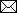 Организатор торгов Сошенко Владимир ИвановичОператор  Наименование  Акционерное общество «Российский аукционный дом» Юридический адрес  Санкт-Петербург, пер. Гривцова, дом 5, лит. В Почтовый адрес  Санкт-Петербург, пер. Гривцова, дом 5, лит. В Электронная почта  support@lot-online.ru Телефоны  8-800-777-5757 Организатор торгов  Наименование  Сошенко Владимир  Иванович Почтовый адрес:   197374, г. Санкт-Петербург , ул.Яхтенная , дом 3 корп.1 , Литер А,  помещение   54 Н Электронная почта:  vladimirsoshenko@rambler.ru Телефоны  для справок: 8 (812) 602-17-02,  8(812)912-00-73